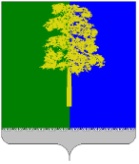 Муниципальное образование Кондинский районХанты-Мансийского автономного округа – ЮгрыАДМИНИСТРАЦИЯ КОНДИНСКОГО РАЙОНАРАСПОРЯЖЕНИЕВ целях поддержки социально ориентированных некоммерческих организаций и социального предпринимательства, обеспечения доступа немуниципальных организаций к предоставлению услуг (работ) в социальной сфере и внедрения конкурентных способов оказания муниципальных услуг (работ) в социальной сфере:1. Утвердить План мероприятий по повышению эффективности системы поддержки немуниципальных поставщиков услуг социальной сферы                                в Кондинском районе на 2023 год (приложение).2. Ответственным исполнителям предоставлять в комитет экономического развития администрации Кондинского района информацию об исполнении мероприятий ежеквартально, не позднее 10 числа месяца, следующего за отчетным кварталом.3. Контроль за выполнением распоряжения возложить на заместителя главы района С.П. Кулиниченко.кд/Банк документов/Распоряжения 2023Приложение к распоряжению администрации районаот 23.06.2023 № 360-рПлан мероприятий по повышению эффективности системы поддержки немуниципальных поставщиков услуг социальной сферы в Кондинском районе на 2023 годот 23 июня 2023 года№ 360-рпгт. МеждуреченскийОб утверждении Плана мероприятий по повышению эффективности системы поддержки немуниципальных поставщиков услуг социальной сферы в Кондинском районе на 2023 годГлава районаА.А. Мухин№ п/пМероприятиеРезультатРезультатОтветственный исполнительСрок реализации1.1.1. Актуализация перечня муниципального имущества Кондинского района, предназначенного для передачи во временное владение (пользование) социально ориентированным некоммерческим организациям (далее - СОНКО), социальным предпринимателям, субъектов малого и среднего предпринимательства  (далее - СМСП) в соответствии с выявленной потребностью (при наличии помещений)Увеличение площади помещений, переданных во владение (пользование) СОНКО социальнымпредпринимателям, СМСПУвеличение площади помещений, переданных во владение (пользование) СОНКО социальнымпредпринимателям, СМСПКомитет по управлению муниципальным имуществом администрации Кондинского района III-IV кварталы2023 года1.2. Заключение договоров аренды (безвозмездного пользования) с СОНКО, социальными предпринимателями, СМСП в течение 2023 годаУвеличение площади помещений, переданных во владение (пользование) СОНКО социальнымпредпринимателям, СМСПУвеличение площади помещений, переданных во владение (пользование) СОНКО социальнымпредпринимателям, СМСПКомитет по управлению муниципальным имуществом администрации Кондинского района III-IV кварталы2023 года2.Заключении договоров аренды (в т. ч. почасовой аренды) площади помещений муниципальной собственности находящейся на праве хозяйственного ведения или оперативного управления у муниципальных унитарных предприятий и муниципальных учреждений на льготной или коммерческой основе» с СОНКО и социальными предпринимателямиУвеличение количества СОНКО и социальных предпринимателей, заключивших договоры аренды (в том числе почасовой аренды)Увеличение количества СОНКО и социальных предпринимателей, заключивших договоры аренды (в том числе почасовой аренды)Комитет по управлению муниципальным имуществом администрации Кондинского района, комитет экономического развития администрации Кондинского районаIII-IV кварталы2023 года3.Информирование СОНКО, социальных предпринимателей о возможности оказания информационной поддержки в виде: 3.1. Размещения информации о проектах, деятельности СОНКО, социальных предпринимателей, анонсов мероприятий, приглашений, обращений к целевым группам, пресс-релизов на официальном сайте органов местного самоуправления Кондинского района                           Ханты-Мансийского автономного                                   округа – Югры, в социальных сетяхИнформирование СОНКО, социальных предпринимателей о возможности оказания информационной поддержки в виде: 3.1. Размещения информации о проектах, деятельности СОНКО, социальных предпринимателей, анонсов мероприятий, приглашений, обращений к целевым группам, пресс-релизов на официальном сайте органов местного самоуправления Кондинского района                           Ханты-Мансийского автономного                                   округа – Югры, в социальных сетяхУвеличение теле - и радио эфирного времени, газетных полос в местных средствах массовой информации для информирования о мерах поддержки СОНКО и социальных предпринимателейОтдел по вопросам местного самоуправления управления внутренней политики администрации Кондинского районаIII-IV кварталы 2023 года3.3.2. Содействия в размещении информационных материалов в печатном средстве массовой информации - газете «Кондинский вестник», а также на теле - и радио вещании (объем такой информации суммарно во всех официальных местных средствах массовой информации должен быть не менее                         1 процента)3.2. Содействия в размещении информационных материалов в печатном средстве массовой информации - газете «Кондинский вестник», а также на теле - и радио вещании (объем такой информации суммарно во всех официальных местных средствах массовой информации должен быть не менее                         1 процента)Увеличение теле - и радио эфирного времени, газетных полос в местных средствах массовой информации для информирования о мерах поддержки СОНКО и социальных предпринимателейОтдел по вопросам местного самоуправления управления внутренней политики администрации Кондинского районаIII-IV кварталы 2023 года4.4.1. Внесение изменений в нормативные правовые акты, регламентирующие предоставление субсидий и (или) грантов в форме субсидий некоммерческим организациям на реализацию социально значимых проектов4.1. Внесение изменений в нормативные правовые акты, регламентирующие предоставление субсидий и (или) грантов в форме субсидий некоммерческим организациям на реализацию социально значимых проектовПроведение муниципальных конкурсов на предоставление субсидий и (или) грантов в форме субсидий немуниципальным некоммерческим организациям на реализацию социально значимых проектов и (или) оказание населению услуг социальной сферы в информационной системе информационная системаОтдел по вопросам местного самоуправления управления внутренней политики администрации Кондинского района, комитет экономического развития администрации Кондинского районаIII-IV кварталы 2023 года4.4.2. Регистрация в информационной системе «Грантгубернатора.рф» (далее - информационная система)4.2. Регистрация в информационной системе «Грантгубернатора.рф» (далее - информационная система)Проведение муниципальных конкурсов на предоставление субсидий и (или) грантов в форме субсидий немуниципальным некоммерческим организациям на реализацию социально значимых проектов и (или) оказание населению услуг социальной сферы в информационной системе информационная системаОтдел по вопросам местного самоуправления управления внутренней политики администрации Кондинского района, комитет экономического развития администрации Кондинского районаIII-IV кварталы 2023 года4.4.3. Использование информационной системы для проведения муниципальных конкуров на предоставление субсидий и (или) грантов в форме субсидий некоммерческим организациям на реализацию социально значимых проектов и (или) оказание населению услуг социальной сферы4.3. Использование информационной системы для проведения муниципальных конкуров на предоставление субсидий и (или) грантов в форме субсидий некоммерческим организациям на реализацию социально значимых проектов и (или) оказание населению услуг социальной сферыПроведение муниципальных конкурсов на предоставление субсидий и (или) грантов в форме субсидий немуниципальным некоммерческим организациям на реализацию социально значимых проектов и (или) оказание населению услуг социальной сферы в информационной системе информационная системаОтдел по вопросам местного самоуправления управления внутренней политики администрации Кондинского района, комитет экономического развития администрации Кондинского районаIII-IV кварталы 2023 года5.5.1. Мониторинг реестра общественно полезных услуг, утвержденного постановлением Правительства Российской Федерации                            от 27 октября 2016 года № 1096 «Об утверждении перечня общественно полезных услуг и критериев оценки качества их оказания», и выявление СОНКО, которые могут быть признаны исполнителями общественно полезных услуг. Оказание консультационной поддержки для СОНКО при внесении в реестр некоммерческих организаций - исполнителей общественно полезных услуг в соответствии с постановлением Правительства Российской Федерации от 26 января 2017 года № 89 «О реестре некоммерческих организаций - исполнителей общественно полезных услуг»5.1. Мониторинг реестра общественно полезных услуг, утвержденного постановлением Правительства Российской Федерации                            от 27 октября 2016 года № 1096 «Об утверждении перечня общественно полезных услуг и критериев оценки качества их оказания», и выявление СОНКО, которые могут быть признаны исполнителями общественно полезных услуг. Оказание консультационной поддержки для СОНКО при внесении в реестр некоммерческих организаций - исполнителей общественно полезных услуг в соответствии с постановлением Правительства Российской Федерации от 26 января 2017 года № 89 «О реестре некоммерческих организаций - исполнителей общественно полезных услуг»Увеличение некоммерческих организаций - исполнителей общественно  полезных услугРесурсный центр (муниципальное автономное учреждение «Районный центр молодежных инициатив «Ориентир»), отдел по вопросам местного самоуправления управления внутренней политики администрации Кондинского района, комитет экономического развития администрации Кондинского районаIII-IV кварталы 2023 года6.6.1. Мониторинг реестра СМСП, а также заинтересованных граждан, осуществляющих креативную деятельность в социальной сфере6.1. Мониторинг реестра СМСП, а также заинтересованных граждан, осуществляющих креативную деятельность в социальной сфереВключение в реестр субъектов креативных индустрии в                      Ханты-Мансийском автономном                     округе – Югре граждан, индивидуальных предпринимателей, юридических лиц, осуществляющих креативную деятельность в социальной сфереКомитет экономического развития администрации Кондинского районаIII-IV кварталы 2023 года6.6.2. Проведение разъяснительной работы и оказание консультационной поддержки для предпринимателей, граждан при включении в реестр субъектов креативных индустрии, в соответствии с приказом Департамента экономического развития Ханты-Мансийского автономного округа – Югры                  от 30 декабря 2020 года № 327 «О создании комиссии по рассмотрению заявлений о включении в реестры субъектов креативных индустрии и креативных продуктов (продукции), утверждении форм реестра субъектов креативных индустрии, реестра креативных продуктов (продукции), заявления о включении в реестры субъектов креативных индустрии и креативных продуктов (продукции)».6.2. Проведение разъяснительной работы и оказание консультационной поддержки для предпринимателей, граждан при включении в реестр субъектов креативных индустрии, в соответствии с приказом Департамента экономического развития Ханты-Мансийского автономного округа – Югры                  от 30 декабря 2020 года № 327 «О создании комиссии по рассмотрению заявлений о включении в реестры субъектов креативных индустрии и креативных продуктов (продукции), утверждении форм реестра субъектов креативных индустрии, реестра креативных продуктов (продукции), заявления о включении в реестры субъектов креативных индустрии и креативных продуктов (продукции)».Включение в реестр субъектов креативных индустрии в                      Ханты-Мансийском автономном                     округе – Югре граждан, индивидуальных предпринимателей, юридических лиц, осуществляющих креативную деятельность в социальной сфереКомитет экономического развития администрации Кондинского районаIII-IV кварталы 2023 года